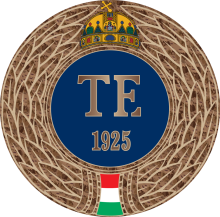 TANTÁRGYLEÍRÁSTANTÁRGYLEÍRÁSTANTÁRGYLEÍRÁSTANTÁRGYLEÍRÁSTANTÁRGYLEÍRÁSTANTÁRGYLEÍRÁSTANTÁRGYLEÍRÁSTANTÁRGYLEÍRÁSTESTNEVELÉSI EGYETEMTESTNEVELÉSI EGYETEMTESTNEVELÉSI EGYETEMTESTNEVELÉSI EGYETEMTESTNEVELÉSI EGYETEMTESTNEVELÉSI EGYETEMTESTNEVELÉSI EGYETEMTESTNEVELÉSI EGYETEMA TANTÁRGY ALAPADATAIA TANTÁRGY ALAPADATAIA TANTÁRGY ALAPADATAIA TANTÁRGY ALAPADATAIA TANTÁRGY ALAPADATAIA TANTÁRGY ALAPADATAIA TANTÁRGY ALAPADATAIA TANTÁRGY ALAPADATAIModul megnevezése:Modul megnevezése:Választható tárgyVálasztható tárgyVálasztható tárgyMKKR Szint:Tantárgy megnevezése:Tantárgy megnevezése: Sport Tourism Sport Tourism Sport TourismKódja:Tantárgy kreditértéke:Tantárgy kreditértéke:Készítésdátuma: 2022-07-06 2022-07-06Tantárgyfelelős szervezeti egység:Tantárgyfelelős szervezeti egység:Szak megnevezése:Szak megnevezése:Oktatás nyelve:Oktatás nyelve:Tantárgyfelelős neve:Tantárgyfelelős neve:  Dr. habil. Bánhidi Miklós  Dr. habil. Bánhidi Miklós  Dr. habil. Bánhidi Miklós  Dr. habil. Bánhidi Miklós  Dr. habil. Bánhidi Miklós  Dr. habil. Bánhidi MiklósOktató neve:Oktató neve: Dr. habil. Bánhidi Miklós Dr. habil. Bánhidi Miklós Dr. habil. Bánhidi Miklós Dr. habil. Bánhidi Miklós Dr. habil. Bánhidi Miklós Dr. habil. Bánhidi MiklósElőtanulmányi feltételek:Előtanulmányi feltételek:Mintatanterv szerinti meghirdetés féléve:Mintatanterv szerinti meghirdetés féléve:Oklevél minősítésbe beszámít:Oklevél minősítésbe beszámít:Tantárgy jellege:Tantárgy jellege:Tantárgy jellege:Tantárgy jellege:Félévzárás módja:Félévzárás módja:Vizsgatípus: (félévi lezárás)Vizsgatípus: (félévi lezárás)A tantárgy célja:A tantárgy célja: The aim of the class is to acquaint students with one of the fastest growing tourism industries of our time, sports tourism, which plays an increasingly important role in economic development.The interaction between sport and tourism has changed significantly today due to the deepening need of tourists for active recreation to come to the fore in many cases, and for the number of businesses and trained professionals within the product. The basic criterion of development is the widest possible special research and exploration of the possibilities in sports tourism. Acquiring the knowledge of the subject - theoretical and practical - helps to get to know and master the processes and tasks of sports tourism. The aim of the class is to acquaint students with one of the fastest growing tourism industries of our time, sports tourism, which plays an increasingly important role in economic development.The interaction between sport and tourism has changed significantly today due to the deepening need of tourists for active recreation to come to the fore in many cases, and for the number of businesses and trained professionals within the product. The basic criterion of development is the widest possible special research and exploration of the possibilities in sports tourism. Acquiring the knowledge of the subject - theoretical and practical - helps to get to know and master the processes and tasks of sports tourism. The aim of the class is to acquaint students with one of the fastest growing tourism industries of our time, sports tourism, which plays an increasingly important role in economic development.The interaction between sport and tourism has changed significantly today due to the deepening need of tourists for active recreation to come to the fore in many cases, and for the number of businesses and trained professionals within the product. The basic criterion of development is the widest possible special research and exploration of the possibilities in sports tourism. Acquiring the knowledge of the subject - theoretical and practical - helps to get to know and master the processes and tasks of sports tourism. The aim of the class is to acquaint students with one of the fastest growing tourism industries of our time, sports tourism, which plays an increasingly important role in economic development.The interaction between sport and tourism has changed significantly today due to the deepening need of tourists for active recreation to come to the fore in many cases, and for the number of businesses and trained professionals within the product. The basic criterion of development is the widest possible special research and exploration of the possibilities in sports tourism. Acquiring the knowledge of the subject - theoretical and practical - helps to get to know and master the processes and tasks of sports tourism. The aim of the class is to acquaint students with one of the fastest growing tourism industries of our time, sports tourism, which plays an increasingly important role in economic development.The interaction between sport and tourism has changed significantly today due to the deepening need of tourists for active recreation to come to the fore in many cases, and for the number of businesses and trained professionals within the product. The basic criterion of development is the widest possible special research and exploration of the possibilities in sports tourism. Acquiring the knowledge of the subject - theoretical and practical - helps to get to know and master the processes and tasks of sports tourism. The aim of the class is to acquaint students with one of the fastest growing tourism industries of our time, sports tourism, which plays an increasingly important role in economic development.The interaction between sport and tourism has changed significantly today due to the deepening need of tourists for active recreation to come to the fore in many cases, and for the number of businesses and trained professionals within the product. The basic criterion of development is the widest possible special research and exploration of the possibilities in sports tourism. Acquiring the knowledge of the subject - theoretical and practical - helps to get to know and master the processes and tasks of sports tourism.MEGISMERENDŐ ISMERETEK, KOMPETENCIÁKMEGISMERENDŐ ISMERETEK, KOMPETENCIÁKMEGISMERENDŐ ISMERETEK, KOMPETENCIÁKMEGISMERENDŐ ISMERETEK, KOMPETENCIÁKMEGISMERENDŐ ISMERETEK, KOMPETENCIÁKMEGISMERENDŐ ISMERETEK, KOMPETENCIÁKMEGISMERENDŐ ISMERETEK, KOMPETENCIÁKMEGISMERENDŐ ISMERETEK, KOMPETENCIÁKMKKRMKKRMKKRMKKRKKKKKKKKKTudás (a tudás mélysége, szervezettsége, kiterjedtsége,
rugalmassága, formálhatósága)Tudás (a tudás mélysége, szervezettsége, kiterjedtsége,
rugalmassága, formálhatósága)Tudás (a tudás mélysége, szervezettsége, kiterjedtsége,
rugalmassága, formálhatósága)Tudás (a tudás mélysége, szervezettsége, kiterjedtsége,
rugalmassága, formálhatósága)Képességek (terület-általános és terület-specifikus képességek,
motoros készségek)Képességek (terület-általános és terület-specifikus képességek,
motoros készségek)Képességek (terület-általános és terület-specifikus képességek,
motoros készségek)Képességek (terület-általános és terület-specifikus képességek,
motoros készségek)Attitűdök (érzelmi és értékelő viszonyulások, megítélés; vélekedések,
nézetek; szándékok, törekvések)Attitűdök (érzelmi és értékelő viszonyulások, megítélés; vélekedések,
nézetek; szándékok, törekvések)Attitűdök (érzelmi és értékelő viszonyulások, megítélés; vélekedések,
nézetek; szándékok, törekvések)Attitűdök (érzelmi és értékelő viszonyulások, megítélés; vélekedések,
nézetek; szándékok, törekvések)Autonómia és felelősség (mértéke, területei a társas környezetben való cselekvés
dimenziói mentén)Autonómia és felelősség (mértéke, területei a társas környezetben való cselekvés
dimenziói mentén)Autonómia és felelősség (mértéke, területei a társas környezetben való cselekvés
dimenziói mentén)Autonómia és felelősség (mértéke, területei a társas környezetben való cselekvés
dimenziói mentén)A TANANYAG TARTALMI ELEMEI (E+GY)A TANANYAG TARTALMI ELEMEI (E+GY)A TANANYAG TARTALMI ELEMEI (E+GY)A TANANYAG TARTALMI ELEMEI (E+GY)A TANANYAG TARTALMI ELEMEI (E+GY)A TANANYAG TARTALMI ELEMEI (E+GY)A TANANYAG TARTALMI ELEMEI (E+GY)A TANANYAG TARTALMI ELEMEI (E+GY)1. Definition and models of sport tourism2. History of sport tourism - historical perspectives. Memorial sport tourism (museums, traditional sport festivals 3. Sport tourism motivations - psychological perspectives. Developing a questionnaire on a selcted sport.  4. Analysing sport touristic environment (natural, social, economic, infrastructural conditions of tourism destinations)5. Event sport tourism – olympic tourism, world championships. Case study –Formula 1 Hungary6. Active sport tourisitc products -  projects on bike and equestrian tourism. Case study Tour de France7. Active sport tourism products: water and beach tourism. Case study: Touristic offers at a beach destinations. 8. Active sport tourism products: Mountain tourism. Case study: El Camino Spain  9. Benefits of sport tourism  – legacies, economy, community strategies 10. Characteristics of sport touristic products: commerce, therapeutic, educational. Case study: Examples in Turism Dubai10. Role of sport touristic products on communities. Case study: sport tourism strategies 11. Effectiveness of sport tourism marketing strategies. Case study: E-tourism (thematic websites)12. Satisfaction level a tourists – analyzing the feedbacks of travelers. Case study: Tripadvisor reviews on a sport offer13. Summary and evaluation.1. Definition and models of sport tourism2. History of sport tourism - historical perspectives. Memorial sport tourism (museums, traditional sport festivals 3. Sport tourism motivations - psychological perspectives. Developing a questionnaire on a selcted sport.  4. Analysing sport touristic environment (natural, social, economic, infrastructural conditions of tourism destinations)5. Event sport tourism – olympic tourism, world championships. Case study –Formula 1 Hungary6. Active sport tourisitc products -  projects on bike and equestrian tourism. Case study Tour de France7. Active sport tourism products: water and beach tourism. Case study: Touristic offers at a beach destinations. 8. Active sport tourism products: Mountain tourism. Case study: El Camino Spain  9. Benefits of sport tourism  – legacies, economy, community strategies 10. Characteristics of sport touristic products: commerce, therapeutic, educational. Case study: Examples in Turism Dubai10. Role of sport touristic products on communities. Case study: sport tourism strategies 11. Effectiveness of sport tourism marketing strategies. Case study: E-tourism (thematic websites)12. Satisfaction level a tourists – analyzing the feedbacks of travelers. Case study: Tripadvisor reviews on a sport offer13. Summary and evaluation.1. Definition and models of sport tourism2. History of sport tourism - historical perspectives. Memorial sport tourism (museums, traditional sport festivals 3. Sport tourism motivations - psychological perspectives. Developing a questionnaire on a selcted sport.  4. Analysing sport touristic environment (natural, social, economic, infrastructural conditions of tourism destinations)5. Event sport tourism – olympic tourism, world championships. Case study –Formula 1 Hungary6. Active sport tourisitc products -  projects on bike and equestrian tourism. Case study Tour de France7. Active sport tourism products: water and beach tourism. Case study: Touristic offers at a beach destinations. 8. Active sport tourism products: Mountain tourism. Case study: El Camino Spain  9. Benefits of sport tourism  – legacies, economy, community strategies 10. Characteristics of sport touristic products: commerce, therapeutic, educational. Case study: Examples in Turism Dubai10. Role of sport touristic products on communities. Case study: sport tourism strategies 11. Effectiveness of sport tourism marketing strategies. Case study: E-tourism (thematic websites)12. Satisfaction level a tourists – analyzing the feedbacks of travelers. Case study: Tripadvisor reviews on a sport offer13. Summary and evaluation.1. Definition and models of sport tourism2. History of sport tourism - historical perspectives. Memorial sport tourism (museums, traditional sport festivals 3. Sport tourism motivations - psychological perspectives. Developing a questionnaire on a selcted sport.  4. Analysing sport touristic environment (natural, social, economic, infrastructural conditions of tourism destinations)5. Event sport tourism – olympic tourism, world championships. Case study –Formula 1 Hungary6. Active sport tourisitc products -  projects on bike and equestrian tourism. Case study Tour de France7. Active sport tourism products: water and beach tourism. Case study: Touristic offers at a beach destinations. 8. Active sport tourism products: Mountain tourism. Case study: El Camino Spain  9. Benefits of sport tourism  – legacies, economy, community strategies 10. Characteristics of sport touristic products: commerce, therapeutic, educational. Case study: Examples in Turism Dubai10. Role of sport touristic products on communities. Case study: sport tourism strategies 11. Effectiveness of sport tourism marketing strategies. Case study: E-tourism (thematic websites)12. Satisfaction level a tourists – analyzing the feedbacks of travelers. Case study: Tripadvisor reviews on a sport offer13. Summary and evaluation.1. Definition and models of sport tourism2. History of sport tourism - historical perspectives. Memorial sport tourism (museums, traditional sport festivals 3. Sport tourism motivations - psychological perspectives. Developing a questionnaire on a selcted sport.  4. Analysing sport touristic environment (natural, social, economic, infrastructural conditions of tourism destinations)5. Event sport tourism – olympic tourism, world championships. Case study –Formula 1 Hungary6. Active sport tourisitc products -  projects on bike and equestrian tourism. Case study Tour de France7. Active sport tourism products: water and beach tourism. Case study: Touristic offers at a beach destinations. 8. Active sport tourism products: Mountain tourism. Case study: El Camino Spain  9. Benefits of sport tourism  – legacies, economy, community strategies 10. Characteristics of sport touristic products: commerce, therapeutic, educational. Case study: Examples in Turism Dubai10. Role of sport touristic products on communities. Case study: sport tourism strategies 11. Effectiveness of sport tourism marketing strategies. Case study: E-tourism (thematic websites)12. Satisfaction level a tourists – analyzing the feedbacks of travelers. Case study: Tripadvisor reviews on a sport offer13. Summary and evaluation.1. Definition and models of sport tourism2. History of sport tourism - historical perspectives. Memorial sport tourism (museums, traditional sport festivals 3. Sport tourism motivations - psychological perspectives. Developing a questionnaire on a selcted sport.  4. Analysing sport touristic environment (natural, social, economic, infrastructural conditions of tourism destinations)5. Event sport tourism – olympic tourism, world championships. Case study –Formula 1 Hungary6. Active sport tourisitc products -  projects on bike and equestrian tourism. Case study Tour de France7. Active sport tourism products: water and beach tourism. Case study: Touristic offers at a beach destinations. 8. Active sport tourism products: Mountain tourism. Case study: El Camino Spain  9. Benefits of sport tourism  – legacies, economy, community strategies 10. Characteristics of sport touristic products: commerce, therapeutic, educational. Case study: Examples in Turism Dubai10. Role of sport touristic products on communities. Case study: sport tourism strategies 11. Effectiveness of sport tourism marketing strategies. Case study: E-tourism (thematic websites)12. Satisfaction level a tourists – analyzing the feedbacks of travelers. Case study: Tripadvisor reviews on a sport offer13. Summary and evaluation.1. Definition and models of sport tourism2. History of sport tourism - historical perspectives. Memorial sport tourism (museums, traditional sport festivals 3. Sport tourism motivations - psychological perspectives. Developing a questionnaire on a selcted sport.  4. Analysing sport touristic environment (natural, social, economic, infrastructural conditions of tourism destinations)5. Event sport tourism – olympic tourism, world championships. Case study –Formula 1 Hungary6. Active sport tourisitc products -  projects on bike and equestrian tourism. Case study Tour de France7. Active sport tourism products: water and beach tourism. Case study: Touristic offers at a beach destinations. 8. Active sport tourism products: Mountain tourism. Case study: El Camino Spain  9. Benefits of sport tourism  – legacies, economy, community strategies 10. Characteristics of sport touristic products: commerce, therapeutic, educational. Case study: Examples in Turism Dubai10. Role of sport touristic products on communities. Case study: sport tourism strategies 11. Effectiveness of sport tourism marketing strategies. Case study: E-tourism (thematic websites)12. Satisfaction level a tourists – analyzing the feedbacks of travelers. Case study: Tripadvisor reviews on a sport offer13. Summary and evaluation.1. Definition and models of sport tourism2. History of sport tourism - historical perspectives. Memorial sport tourism (museums, traditional sport festivals 3. Sport tourism motivations - psychological perspectives. Developing a questionnaire on a selcted sport.  4. Analysing sport touristic environment (natural, social, economic, infrastructural conditions of tourism destinations)5. Event sport tourism – olympic tourism, world championships. Case study –Formula 1 Hungary6. Active sport tourisitc products -  projects on bike and equestrian tourism. Case study Tour de France7. Active sport tourism products: water and beach tourism. Case study: Touristic offers at a beach destinations. 8. Active sport tourism products: Mountain tourism. Case study: El Camino Spain  9. Benefits of sport tourism  – legacies, economy, community strategies 10. Characteristics of sport touristic products: commerce, therapeutic, educational. Case study: Examples in Turism Dubai10. Role of sport touristic products on communities. Case study: sport tourism strategies 11. Effectiveness of sport tourism marketing strategies. Case study: E-tourism (thematic websites)12. Satisfaction level a tourists – analyzing the feedbacks of travelers. Case study: Tripadvisor reviews on a sport offer13. Summary and evaluation.FÉLÉVKÖZI KÖVETELMÉNYEKFÉLÉVKÖZI KÖVETELMÉNYEKFÉLÉVKÖZI KÖVETELMÉNYEKFÉLÉVKÖZI KÖVETELMÉNYEKFÉLÉVKÖZI KÖVETELMÉNYEKFÉLÉVKÖZI KÖVETELMÉNYEKFÉLÉVKÖZI KÖVETELMÉNYEKFÉLÉVKÖZI KÖVETELMÉNYEKDeveloping an and analyzing online questionnaire on sport tourism motivations.Collecting information on case studies Developing an and analyzing online questionnaire on sport tourism motivations.Collecting information on case studies Developing an and analyzing online questionnaire on sport tourism motivations.Collecting information on case studies Developing an and analyzing online questionnaire on sport tourism motivations.Collecting information on case studies Developing an and analyzing online questionnaire on sport tourism motivations.Collecting information on case studies Developing an and analyzing online questionnaire on sport tourism motivations.Collecting information on case studies Developing an and analyzing online questionnaire on sport tourism motivations.Collecting information on case studies Developing an and analyzing online questionnaire on sport tourism motivations.Collecting information on case studies A TANTÁRGY ELFOGADÁSÁNAK FELTÉTELEIA TANTÁRGY ELFOGADÁSÁNAK FELTÉTELEIA TANTÁRGY ELFOGADÁSÁNAK FELTÉTELEIA TANTÁRGY ELFOGADÁSÁNAK FELTÉTELEIA TANTÁRGY ELFOGADÁSÁNAK FELTÉTELEIA TANTÁRGY ELFOGADÁSÁNAK FELTÉTELEIA TANTÁRGY ELFOGADÁSÁNAK FELTÉTELEIA TANTÁRGY ELFOGADÁSÁNAK FELTÉTELEIÓralátogatás:Óralátogatás:Óralátogatás:Óralátogatás:TVSZ szerintTVSZ szerintTVSZ szerintTVSZ szerintSzámonkérés formája:Számonkérés formája:Számonkérés formája:Számonkérés formája:Vizsgára bocsátás feltétele:Vizsgára bocsátás feltétele:Vizsgára bocsátás feltétele:Vizsgára bocsátás feltétele:A FÉLÉVZÁRÁS MÓDJA, A TANTÁRGYI JEGY KIALAKÍTÁSÁNAK SZEMPONTJAIA FÉLÉVZÁRÁS MÓDJA, A TANTÁRGYI JEGY KIALAKÍTÁSÁNAK SZEMPONTJAIA FÉLÉVZÁRÁS MÓDJA, A TANTÁRGYI JEGY KIALAKÍTÁSÁNAK SZEMPONTJAIA FÉLÉVZÁRÁS MÓDJA, A TANTÁRGYI JEGY KIALAKÍTÁSÁNAK SZEMPONTJAIA FÉLÉVZÁRÁS MÓDJA, A TANTÁRGYI JEGY KIALAKÍTÁSÁNAK SZEMPONTJAIA FÉLÉVZÁRÁS MÓDJA, A TANTÁRGYI JEGY KIALAKÍTÁSÁNAK SZEMPONTJAIA FÉLÉVZÁRÁS MÓDJA, A TANTÁRGYI JEGY KIALAKÍTÁSÁNAK SZEMPONTJAIA FÉLÉVZÁRÁS MÓDJA, A TANTÁRGYI JEGY KIALAKÍTÁSÁNAK SZEMPONTJAIFélévi követelmények (ellenőrző dolgozatok és gyakorlati követelmények teljesítése)Félévi követelmények (ellenőrző dolgozatok és gyakorlati követelmények teljesítése)Félévi követelmények (ellenőrző dolgozatok és gyakorlati követelmények teljesítése)Developing a questionnaire on the role of selected sport tourism product in communities. Create a table and analyze the results on feedback of sport tourists.  Developing a questionnaire on the role of selected sport tourism product in communities. Create a table and analyze the results on feedback of sport tourists.  Developing a questionnaire on the role of selected sport tourism product in communities. Create a table and analyze the results on feedback of sport tourists.  Developing a questionnaire on the role of selected sport tourism product in communities. Create a table and analyze the results on feedback of sport tourists.  Developing a questionnaire on the role of selected sport tourism product in communities. Create a table and analyze the results on feedback of sport tourists.  Az aláírás megszerzésének feltétele, a teljesítés hiányának következményeAz aláírás megszerzésének feltétele, a teljesítés hiányának következményeAz aláírás megszerzésének feltétele, a teljesítés hiányának következményePreparing and a ppt. presentation on a selected sport tourism product. A sample model will be provided for students. Preparing and a ppt. presentation on a selected sport tourism product. A sample model will be provided for students. Preparing and a ppt. presentation on a selected sport tourism product. A sample model will be provided for students. Preparing and a ppt. presentation on a selected sport tourism product. A sample model will be provided for students. Preparing and a ppt. presentation on a selected sport tourism product. A sample model will be provided for students. A tantárgy félévi lezárását jelentő ellenőrzési forma (vizsgatípus)A tantárgy félévi lezárását jelentő ellenőrzési forma (vizsgatípus)A tantárgy félévi lezárását jelentő ellenőrzési forma (vizsgatípus) Defending the ppt. in a conference type exam. Defending the ppt. in a conference type exam. Defending the ppt. in a conference type exam. Defending the ppt. in a conference type exam. Defending the ppt. in a conference type exam.KÖTELEZŐ IRODALOMKÖTELEZŐ IRODALOMKÖTELEZŐ IRODALOMKÖTELEZŐ IRODALOMKÖTELEZŐ IRODALOMKÖTELEZŐ IRODALOMKÖTELEZŐ IRODALOMKÖTELEZŐ IRODALOMBanhidi, M. and Moghimehfar, F. (eds. 2022). Sport Tourism Management – Theories and Practices. Taylor, and FrancisDreyer, A. (2002). Sport und Tourismus. Wirtschaftliche, soziologische und gesundheitliche Aspekte des Sport-Tourismus. Universitatsverlag, WiesbadenHigham, J., & Hinch, T. (2010). Sport and tourism. Routledge.Hudson, S. (2012). Sport and adventure tourism. Routledge.Weed, M. (2007). Sport & tourism: A reader. Routledge, Taylor and Francis GroupBanhidi, M. and Moghimehfar, F. (eds. 2022). Sport Tourism Management – Theories and Practices. Taylor, and FrancisDreyer, A. (2002). Sport und Tourismus. Wirtschaftliche, soziologische und gesundheitliche Aspekte des Sport-Tourismus. Universitatsverlag, WiesbadenHigham, J., & Hinch, T. (2010). Sport and tourism. Routledge.Hudson, S. (2012). Sport and adventure tourism. Routledge.Weed, M. (2007). Sport & tourism: A reader. Routledge, Taylor and Francis GroupBanhidi, M. and Moghimehfar, F. (eds. 2022). Sport Tourism Management – Theories and Practices. Taylor, and FrancisDreyer, A. (2002). Sport und Tourismus. Wirtschaftliche, soziologische und gesundheitliche Aspekte des Sport-Tourismus. Universitatsverlag, WiesbadenHigham, J., & Hinch, T. (2010). Sport and tourism. Routledge.Hudson, S. (2012). Sport and adventure tourism. Routledge.Weed, M. (2007). Sport & tourism: A reader. Routledge, Taylor and Francis GroupBanhidi, M. and Moghimehfar, F. (eds. 2022). Sport Tourism Management – Theories and Practices. Taylor, and FrancisDreyer, A. (2002). Sport und Tourismus. Wirtschaftliche, soziologische und gesundheitliche Aspekte des Sport-Tourismus. Universitatsverlag, WiesbadenHigham, J., & Hinch, T. (2010). Sport and tourism. Routledge.Hudson, S. (2012). Sport and adventure tourism. Routledge.Weed, M. (2007). Sport & tourism: A reader. Routledge, Taylor and Francis GroupBanhidi, M. and Moghimehfar, F. (eds. 2022). Sport Tourism Management – Theories and Practices. Taylor, and FrancisDreyer, A. (2002). Sport und Tourismus. Wirtschaftliche, soziologische und gesundheitliche Aspekte des Sport-Tourismus. Universitatsverlag, WiesbadenHigham, J., & Hinch, T. (2010). Sport and tourism. Routledge.Hudson, S. (2012). Sport and adventure tourism. Routledge.Weed, M. (2007). Sport & tourism: A reader. Routledge, Taylor and Francis GroupBanhidi, M. and Moghimehfar, F. (eds. 2022). Sport Tourism Management – Theories and Practices. Taylor, and FrancisDreyer, A. (2002). Sport und Tourismus. Wirtschaftliche, soziologische und gesundheitliche Aspekte des Sport-Tourismus. Universitatsverlag, WiesbadenHigham, J., & Hinch, T. (2010). Sport and tourism. Routledge.Hudson, S. (2012). Sport and adventure tourism. Routledge.Weed, M. (2007). Sport & tourism: A reader. Routledge, Taylor and Francis GroupBanhidi, M. and Moghimehfar, F. (eds. 2022). Sport Tourism Management – Theories and Practices. Taylor, and FrancisDreyer, A. (2002). Sport und Tourismus. Wirtschaftliche, soziologische und gesundheitliche Aspekte des Sport-Tourismus. Universitatsverlag, WiesbadenHigham, J., & Hinch, T. (2010). Sport and tourism. Routledge.Hudson, S. (2012). Sport and adventure tourism. Routledge.Weed, M. (2007). Sport & tourism: A reader. Routledge, Taylor and Francis GroupBanhidi, M. and Moghimehfar, F. (eds. 2022). Sport Tourism Management – Theories and Practices. Taylor, and FrancisDreyer, A. (2002). Sport und Tourismus. Wirtschaftliche, soziologische und gesundheitliche Aspekte des Sport-Tourismus. Universitatsverlag, WiesbadenHigham, J., & Hinch, T. (2010). Sport and tourism. Routledge.Hudson, S. (2012). Sport and adventure tourism. Routledge.Weed, M. (2007). Sport & tourism: A reader. Routledge, Taylor and Francis GroupAJÁNLOTT IRODALOMAJÁNLOTT IRODALOMAJÁNLOTT IRODALOMAJÁNLOTT IRODALOMAJÁNLOTT IRODALOMAJÁNLOTT IRODALOMAJÁNLOTT IRODALOMAJÁNLOTT IRODALOMGammon, S., & Ramshaw, G. (Eds.). (2013). Heritage, sport and tourism: Sporting pasts–tourist futures. Routledge.Gibson. H. J. (1998). Sport tourism: a critical analysis of research - Sport Management Review, - ElsevierPigeassou, C. (2004). Contribution to the definition of sport tourism. Journal of Sport & Tourism, 9(3), 287-289.Sport and Tourism Division (2000). Towards a National Sports Tourism Strategy. Commonwealth of Australia Science and Resources. GPO Box 9839, Canberra City, ACT 2601Gammon, S., & Ramshaw, G. (Eds.). (2013). Heritage, sport and tourism: Sporting pasts–tourist futures. Routledge.Gibson. H. J. (1998). Sport tourism: a critical analysis of research - Sport Management Review, - ElsevierPigeassou, C. (2004). Contribution to the definition of sport tourism. Journal of Sport & Tourism, 9(3), 287-289.Sport and Tourism Division (2000). Towards a National Sports Tourism Strategy. Commonwealth of Australia Science and Resources. GPO Box 9839, Canberra City, ACT 2601Gammon, S., & Ramshaw, G. (Eds.). (2013). Heritage, sport and tourism: Sporting pasts–tourist futures. Routledge.Gibson. H. J. (1998). Sport tourism: a critical analysis of research - Sport Management Review, - ElsevierPigeassou, C. (2004). Contribution to the definition of sport tourism. Journal of Sport & Tourism, 9(3), 287-289.Sport and Tourism Division (2000). Towards a National Sports Tourism Strategy. Commonwealth of Australia Science and Resources. GPO Box 9839, Canberra City, ACT 2601Gammon, S., & Ramshaw, G. (Eds.). (2013). Heritage, sport and tourism: Sporting pasts–tourist futures. Routledge.Gibson. H. J. (1998). Sport tourism: a critical analysis of research - Sport Management Review, - ElsevierPigeassou, C. (2004). Contribution to the definition of sport tourism. Journal of Sport & Tourism, 9(3), 287-289.Sport and Tourism Division (2000). Towards a National Sports Tourism Strategy. Commonwealth of Australia Science and Resources. GPO Box 9839, Canberra City, ACT 2601Gammon, S., & Ramshaw, G. (Eds.). (2013). Heritage, sport and tourism: Sporting pasts–tourist futures. Routledge.Gibson. H. J. (1998). Sport tourism: a critical analysis of research - Sport Management Review, - ElsevierPigeassou, C. (2004). Contribution to the definition of sport tourism. Journal of Sport & Tourism, 9(3), 287-289.Sport and Tourism Division (2000). Towards a National Sports Tourism Strategy. Commonwealth of Australia Science and Resources. GPO Box 9839, Canberra City, ACT 2601Gammon, S., & Ramshaw, G. (Eds.). (2013). Heritage, sport and tourism: Sporting pasts–tourist futures. Routledge.Gibson. H. J. (1998). Sport tourism: a critical analysis of research - Sport Management Review, - ElsevierPigeassou, C. (2004). Contribution to the definition of sport tourism. Journal of Sport & Tourism, 9(3), 287-289.Sport and Tourism Division (2000). Towards a National Sports Tourism Strategy. Commonwealth of Australia Science and Resources. GPO Box 9839, Canberra City, ACT 2601Gammon, S., & Ramshaw, G. (Eds.). (2013). Heritage, sport and tourism: Sporting pasts–tourist futures. Routledge.Gibson. H. J. (1998). Sport tourism: a critical analysis of research - Sport Management Review, - ElsevierPigeassou, C. (2004). Contribution to the definition of sport tourism. Journal of Sport & Tourism, 9(3), 287-289.Sport and Tourism Division (2000). Towards a National Sports Tourism Strategy. Commonwealth of Australia Science and Resources. GPO Box 9839, Canberra City, ACT 2601Gammon, S., & Ramshaw, G. (Eds.). (2013). Heritage, sport and tourism: Sporting pasts–tourist futures. Routledge.Gibson. H. J. (1998). Sport tourism: a critical analysis of research - Sport Management Review, - ElsevierPigeassou, C. (2004). Contribution to the definition of sport tourism. Journal of Sport & Tourism, 9(3), 287-289.Sport and Tourism Division (2000). Towards a National Sports Tourism Strategy. Commonwealth of Australia Science and Resources. GPO Box 9839, Canberra City, ACT 2601